Об утверждении схем размещения общественных туалетов нестационарного типа, размещение которых можетосуществляться на землях или земельных участках,находящихся в муниципальной собственности, без предоставления земельных участков и установления сервитутов в границах муниципального образованиягород-курорт ГеленджикВ соответствии с пунктом 3 статьи 39.36 Земельного кодекса Российской Федерации, постановлением Правительства Российской Федерации                          от 3 декабря 2014 года №1300 «Об утверждении перечня видов объектов, размещение которых может осуществляться на землях или земельных участках, находящихся в государственной или муниципальной собственности, без предоставления земельных участков и установления сервитутов» (в редакции                    постановления Правительства Российской Федерации от 6 марта 2024 года №269), постановлением главы администрации (губернатора) Краснодарского края                   от 6 июля 2015 года №627 «Об установлении Порядка и условий размещения объектов на землях или земельных участках, находящихся в государственной или муниципальной собственности, без предоставления земельных участков и установления сервитута, публичного сервитута на территории Краснодарского края» (в редакции постановления Губернатора Краснодарского края от 10 октября 2023 года №797), учитывая письмо министерства топливно-энергетического комплекса и жилищно-коммунального хозяйства Краснодарского края от 21 мая 2024 года №70.06-08-7110/24, руководствуясь статьями 8, 38 Устава муниципального образования город-курорт Геленджик, п о с т а н о в л я ю:1. Утвердить перечень схем размещения общественных туалетов нестационарного типа, размещение которых может осуществляться на землях или земельных участках, находящихся в муниципальной собственности, без предоставления земельных участков и установления сервитутов в границах муниципального образования город-курорт Геленджик (прилагается).2. Опубликовать настоящее постановление в печатном средстве массовой информации «Официальный вестник органов местного самоуправления муниципального образования город-курорт Геленджик».3. Разместить настоящее постановление на официальном сайте администрации муниципального образования город-курорт Геленджик                   в информационно-телекоммуникационной сети «Интернет» (admgel.ru) в течение 10 дней со дня вступления его в силу.4. Постановление вступает в силу со дня его официального опубликования.Глава муниципального образованиягород-курорт Геленджик                                                                  А.А. БогодистовЛИСТ СОГЛАСОВАНИЯпроекта постановления администрациимуниципального образования город-курорт Геленджикот__________________ №________________«Об утверждении схем размещения общественных туалетов нестационарного типа, размещение которых может осуществляться на землях или земельных участках,находящихся в муниципальной собственности, без предоставления земельных участков и установления сервитутов в границах муниципального образованиягород-курорт Геленджик»Проект подготовлен и внесен:Управлением земельных отношенийадминистрации муниципального образования город-курорт ГеленджикНачальник управления		  						     И.О. ИсайкоПроект согласован:Начальник правового управления администрации муниципального образования город-курорт Геленджик 				         Д.Г. КулиничевИсполняющий обязанностиначальника управления экономики администрации муниципального образования город-курорт Геленджик				         Л.А. МатвеенкоГлава администрации Кабардинского внутригородского округа администрации муниципального образования город-курорт Геленджик                 						        Г.Е. КяловЗаместитель главы муниципального образования город-курорт Геленджик 						        А.С. МельниковПервый заместитель главы муниципального образования город-курорт Геленджик						        М.П. РыбалкинаПриложениеУТВЕРЖДЕНпостановлением администрациимуниципального образованиягород-курорт Геленджикот____________№______ПЕРЕЧЕНЬсхем размещения общественных туалетов нестационарного типа, размещение которых может осуществляться на землях или земельных участках, находящихся в муниципальной собственности, без предоставления земельных участков и установления сервитутов в границах муниципального образования город-курорт ГеленджикI. Текстовая частьII. Графическая часть1. Графическое приложение к пункту 1 текстовой частиСхема границпредполагаемых к использованию земель или части земельного участка на кадастровом и топографическом плане с указанием координат характерных точек границ территорииОбъект: общественный туалет нестационарного типа.Порядковый номер объекта: 1.Адрес (местоположение относительно ориентира) земель или земельного участка, на которых планируется размещение объекта: г.Геленджик, с.Кабардинка, ул.Мира - угол ул.Революционной (район сквера).Кадастровый номер земельного участка или кадастрового квартала, на котором планируется размещение объекта: 23:40:0202003:985.Площадь предполагаемого места размещения объекта: 13 кв.метров.Категория земель или земельного участка, на которых планируется размещение объекта: земли населенных пунктов.Вид разрешенного использования земельного участка, на котором планируется размещение объекта: отдых (рекреация).Сведения о наличии доступа к размещаемому объекту: посредством земель (земельных участков) общего пользования.Сведения об охраняемых объектах (природных, объектах культурного наследия и т.д.): земельный участок находится в зоне озелененных территорий общего пользования (Р2), второй горно-санитарной зоне охраны курортов.Сведения об объектах недвижимости, которые расположены на землях или земельном участке (в том числе кадастровый или иной номер).СХЕМА ГРАНИЦ(топографическая съемка)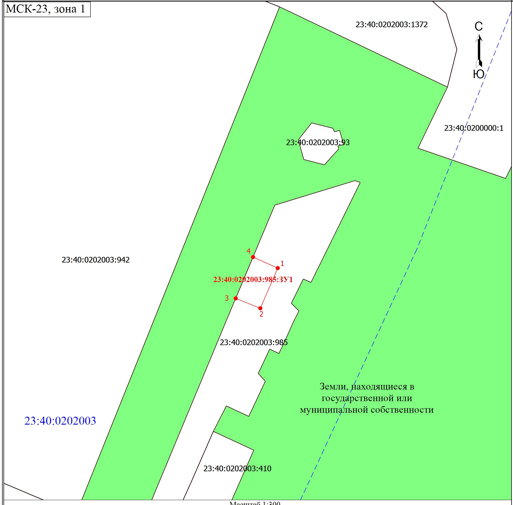 Масштаб 1:300Условные обозначения к схеме размещения объекта:Территория предполагаемого места размещения объектаГраницы земельных участков по сведениям ЕГРНГраница кадастрового квартала по сведениям ЕГРННомер характерной точки границы2. Графическое приложение к пункту 2 текстовой частиСхема границпредполагаемых к использованию земель или части земельного участка на кадастровом и топографическом плане с указанием координат характерных точек границ территорииОбъект: общественный туалет нестационарного типа.Порядковый номер объекта: 2.Адрес (местоположение относительно ориентира) земель или земельного участка, на которых планируется размещение объекта: г.Геленджик, с.Кабардинка, ул.Революционная (вблизи дома №86).Кадастровый номер земельного участка или кадастрового квартала, на котором планируется размещение объекта: 23:40:0201026.Площадь предполагаемого места размещения объекта: 9 кв.метров.Категория земель или земельного участка, на которых планируется размещение объекта: земли населенных пунктов.Вид разрешенного использования земельного участка, на котором планируется размещение объекта: отдых (рекреация).Сведения о наличии доступа к размещаемому объекту: посредством земель (земельных участков) общего пользования.Сведения об охраняемых объектах (природных, объектах культурного наследия и т.д.): земельный участок находится в зоне озеленённых территорий общего пользования (Р2), многофункциональной общественно-деловой зоне (ОД1), второй зоне горно-санитарной охраны курорта.Сведения об объектах недвижимости, которые расположены на землях или земельном участке (в том числе кадастровый или иной номер).СХЕМА ГРАНИЦ(топографическая съемка)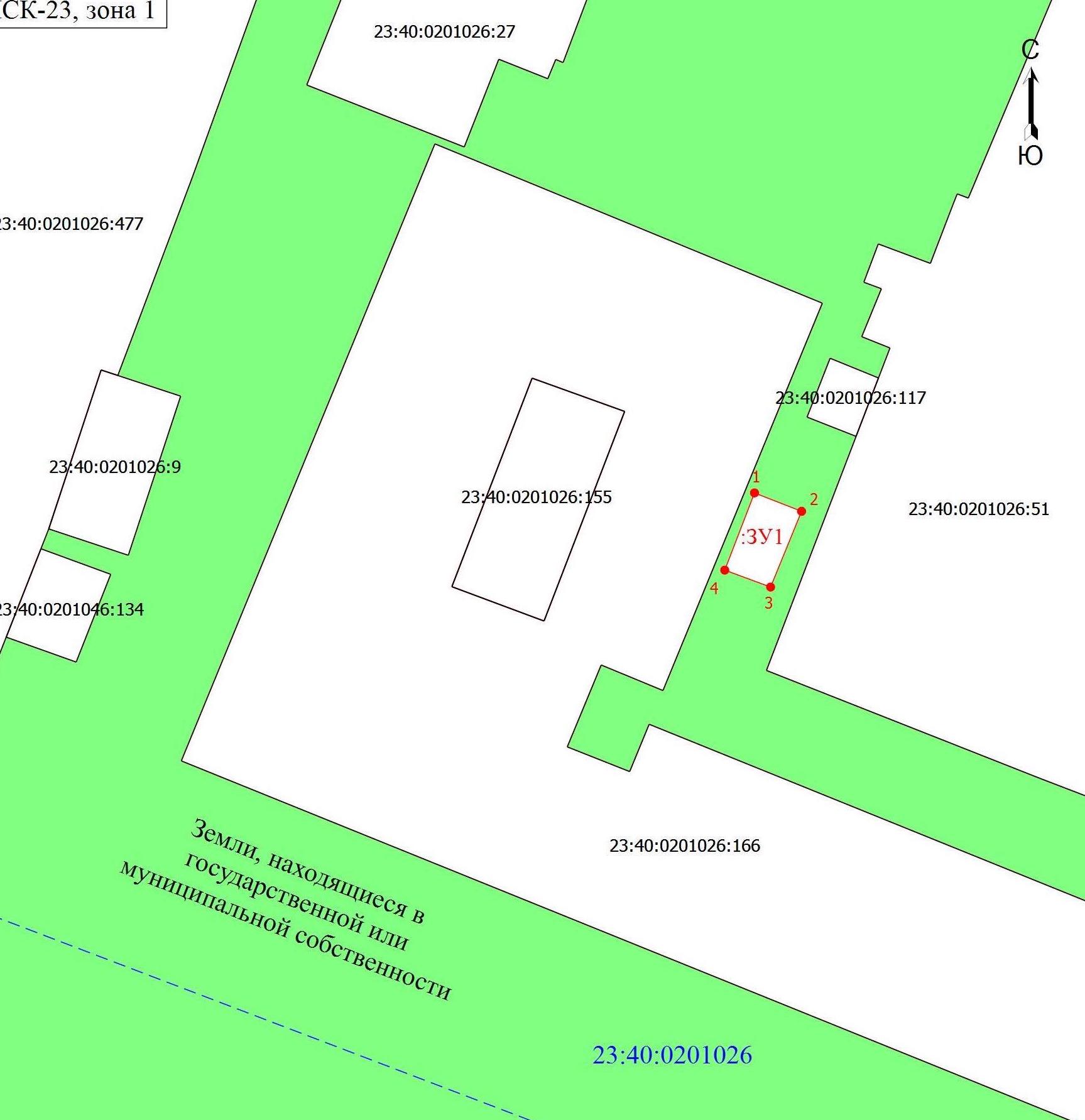 МСК-23. Масштаб 1:300Условные обозначения к схеме размещения объекта:Территория предполагаемого места размещения объектаГраницы земельных участков по сведениям ЕГРНГраница кадастрового квартала по сведениям ЕГРН      Номер характерной точки границы3. Графическое приложение к пункту 3 текстовой частиСхема границпредполагаемых к использованию земель или части земельного участка на кадастровом и топографическом плане с указанием координат характерных точек границ территорииОбъект: общественный туалет нестационарного типа.Порядковый номер объекта: 3.Адрес (местоположение относительно ориентира) земель или земельного участка, на которых планируется размещение объекта: г.Геленджик, с.Кабардинка, ул.Мира (район пансионата «Почтовик»).Кадастровый номер земельного участка или кадастрового квартала, на котором планируется размещение объекта: 23:40:0202003:1363.Площадь предполагаемого места размещения объекта: 21 кв.метр.Категория земель или земельного участка, на которых планируется размещение объекта: земли населенных пунктов.Вид разрешенного использования земельного участка, на котором планируется размещение объекта: отдых (рекреация).Сведения о наличии доступа к размещаемому объекту: посредством земель (земельных участков) общего пользования.Сведения об охраняемых объектах (природных, объектах культурного наследия и т.д.): земельный участок находится в зоне озелененных территорий общего пользования (Р2), второй зоне горно-санитарной охраны курортов.Сведения об объектах недвижимости, которые расположены на землях или земельном участке (в том числе кадастровый или иной номер).СХЕМА ГРАНИЦ(топографическая съемка)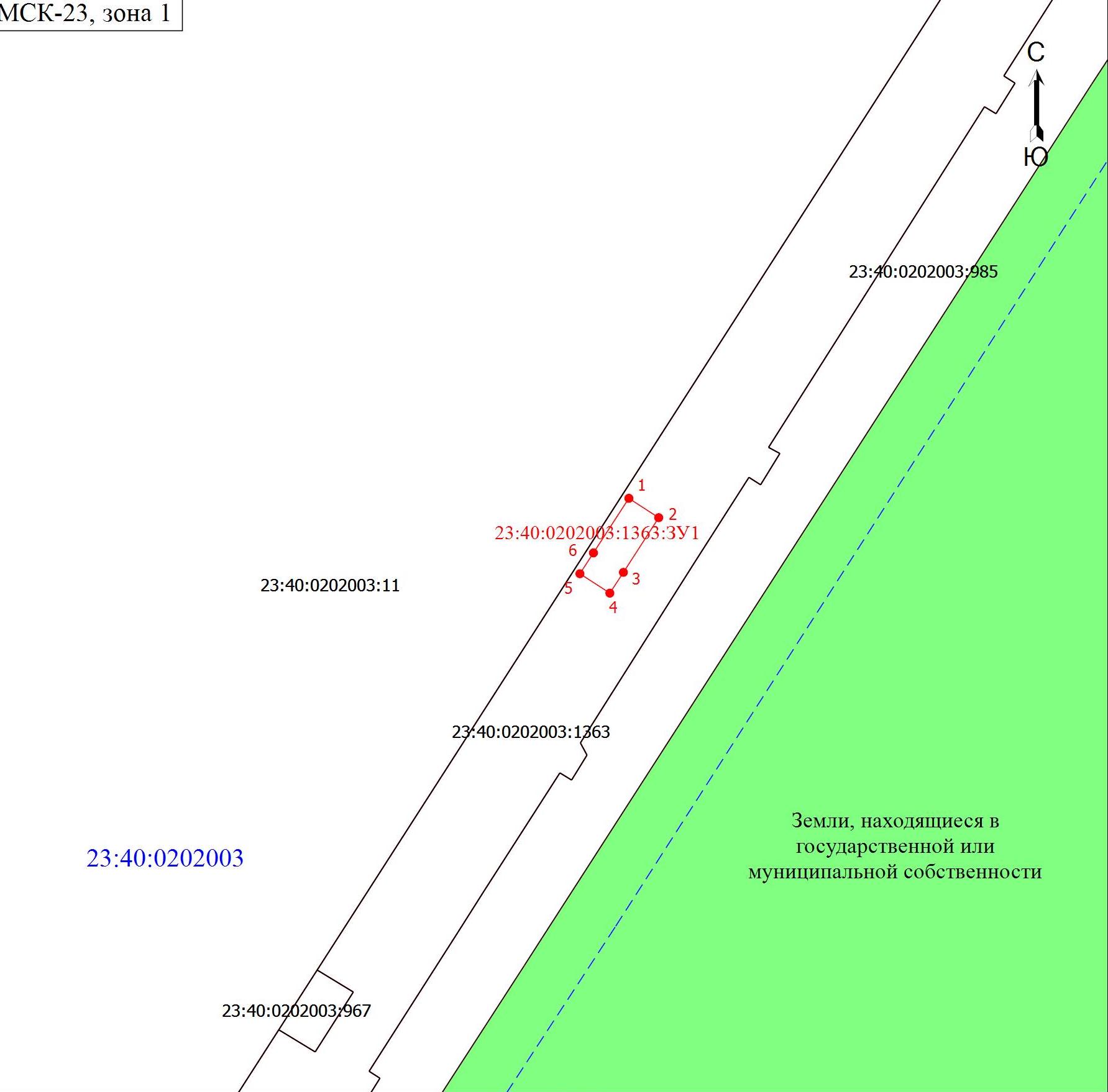 Масштаб 1:300Условные обозначения к схеме размещения объекта:Территория предполагаемого места размещения объектаГраницы земельных участков по сведениям ЕГРНГраница кадастрового квартала по сведениям ЕГРН      Номер характерной точки границы4. Графическое приложение к пункту 4 текстовой частиСхема границпредполагаемых к использованию земель или части земельного участка на кадастровом и топографическом плане с указанием координат характерных точек границ территорииОбъект: общественный туалет нестационарного типа.Порядковый номер объекта: 4.Адрес (местоположение относительно ориентира) земель или земельного участка, на которых планируется размещение объекта: Краснодарский край, г.Геленджик, г.Геленджик, с.Кабардинка, ул.Мира (вблизи дома №18).Кадастровый номер земельного участка или кадастрового квартала, на котором планируется размещение объекта: 23:40:0202006:462.Площадь предполагаемого места размещения объекта: 19 кв.метров.Категория земель или земельного участка, на которых планируется размещение объекта: земли населенных пунктов.Вид разрешенного использования земельного участка, на котором планируется размещение объекта: отдых (рекреация).Сведения о наличии доступа к размещаемому объекту: посредством земель (земельных участков) общего пользования.Сведения об охраняемых объектах (природных, объектах культурного наследия и т.д.): земельный участок находится в зоне транспортной инфраструктуры (Т), второй зоне горно-санитарной охраны курортов.Сведения об объектах недвижимости, которые расположены на землях или земельном участке (в том числе кадастровый или иной номер).СХЕМА ГРАНИЦ(топографическая съемка)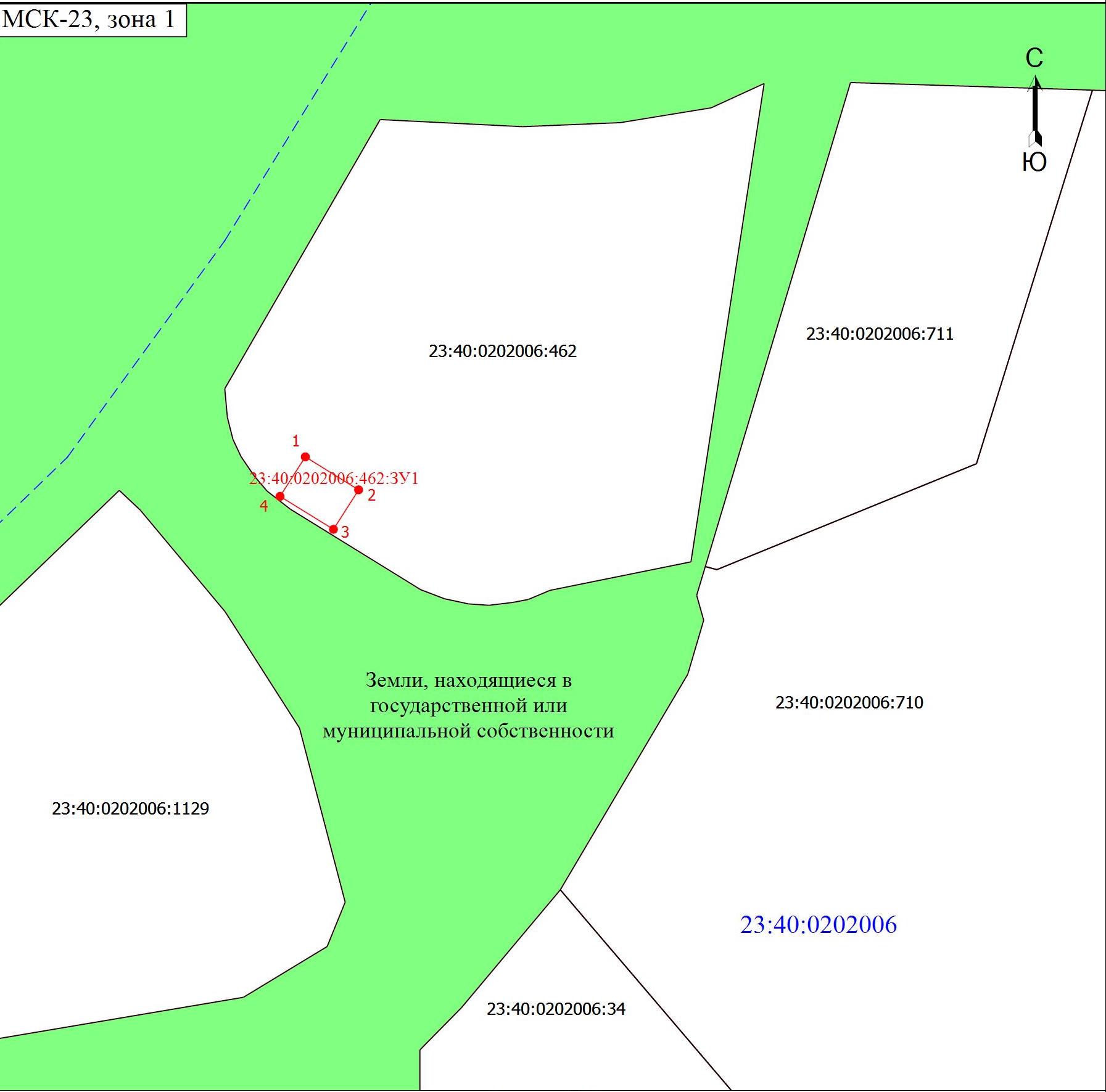 Масштаб 1:300Условные обозначения к схеме размещения объекта:Территория предполагаемого места размещения объектаГраницы земельных участков по сведениям ЕГРНГраница кадастрового квартала по сведениям ЕГРННомер характерной точки границы5. Графическое приложение к пункту 5 текстовой частиСхема границпредполагаемых к использованию земель или части земельного участка на кадастровом и топографическом плане с указанием координат характерных точек границ территорииОбъект: общественный туалет нестационарного типа.Порядковый номер объекта: 5.Адрес (местоположение относительно ориентира) земель или земельного участка, на которых планируется размещение объекта: Краснодарский край, г.Геленджик, г.Геленджик, с.Кабардинка, ул.Мира (вблизи дома №13е).Кадастровый номер земельного участка или кадастрового квартала, на котором планируется размещение объекта: 23:40:0202004:884.Площадь предполагаемого места размещения объекта: 19 кв.метров.Категория земель или земельного участка, на которых планируется размещение объекта: земли населенных пунктов.Вид разрешенного использования земельного участка, на котором планируется размещение объекта: отдых (рекреация).Сведения о наличии доступа к размещаемому объекту: посредством земель (земельных участков) общего пользования.Сведения об охраняемых объектах (природных, объектах культурного наследия и т.д.): земельный участок находится в зоне озелененных территорий общего пользования (Р2), второй зоне горно-санитарной охраны курортов.Сведения об объектах недвижимости, которые расположены на землях или земельном участке (в том числе кадастровый или иной номер).СХЕМА ГРАНИЦ(топографическая съемка)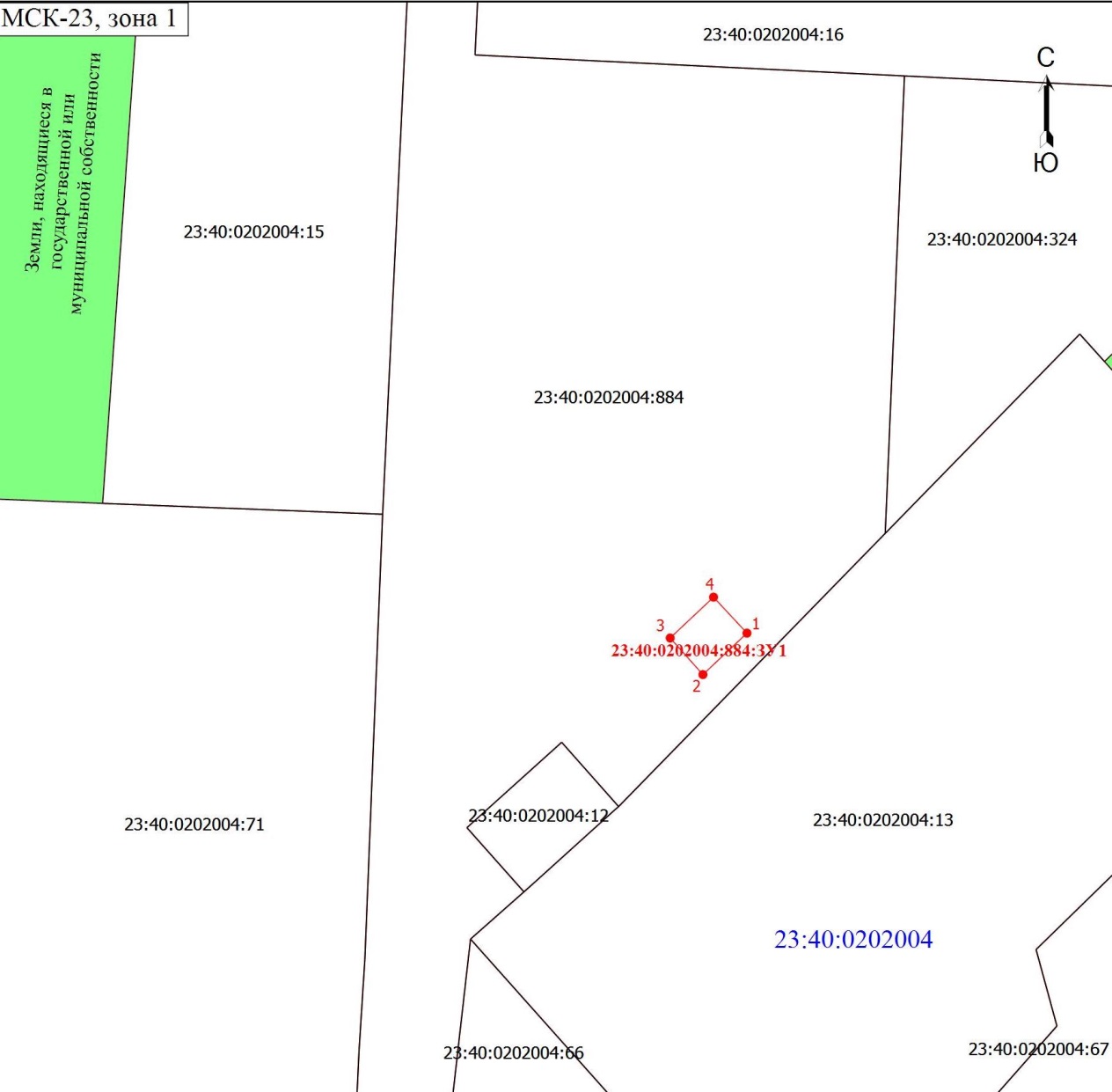 Масштаб 1:300Условные обозначения к схеме размещения объекта:Территория предполагаемого места размещения объектаГраницы земельных участков по сведениям ЕГРНГраница кадастрового квартала по сведениям ЕГРН      Номер характерной точки границыНачальник управленияземельных отношений 							     И.О. ИсайкоПорядковый номер объектаАдресный ориентир – место размещения объекта (ов) или наименование (описание) территории, на которой предполагается размещение объекта (ов), кадастровый номер земельного участка  (в случае его наличия)Вид объекта (ов), предполагаемых к размещению на соответствующей территории, и их необходимое количествоПлощадь территории, на которой планируется размещение объекта (ов), размеры объекта (ов)(кв.метров)Специализация объекта (ов)             (с указанием оказываемой услуги)Дополнительные требования, предъявляемые к объекту (ам)Примечание12345671Краснодарский край,г.Геленджик, с.Кабардинка, ул.Мира - угол ул.Революционной (район сквера).Кадастровый номер земельного участка: 23:40:0202003:985.Географические координаты:т.1. 435233.74, 1296563.16т.2. 435229.48, 1296561.31т.3. 435230.53, 1296558.70т.4. 435234.91, 1296560.54общественные туалеты нестационарного типа13 общественный туалет нестационарного типаПравила благоустройства территории муниципального образования город-курорт Геленджик, утвержденные решением Думы муниципального образования город-курорт Геленджик от 31 мая           2022 года №510 (далее – правила благоустройства территории)-2Краснодарский край,г.Геленджик, с.Кабардинка, ул.Революционная (вблизи дома №86).Географические координаты:т.1. 435318.38, 1296537.05т.2. 435317.50, 1296539.30т.3. 435313.88, 1296537.82т.4. 435314.69, 1296535.63общественные туалеты нестационарного типа13 общественный туалет нестационарного типаправила благоустройства территории-3Краснодарский край,г.Геленджик, с.Кабардинка, ул.Мира (район пансионата «Почтовик»).Кадастровый номер земельного участка: 23:40:0202003:1363.Географические координаты:т.1. 434967.40, 1296408.17т.2. 434965.84, 1296410.57т.3. 434961.44, 1296407.73т.4. 434959.77, 1296406.64т.5. 434961.33, 1296404.23т.6. 434967.40, 1296408.17общественные туалеты нестационарного типа13 общественный туалет нестационарного типаправила благоустройства территории-4Краснодарский край,г.Геленджик, с.Кабардинка, ул.Мира (вблизи дома №18).Кадастровый номер земельного участка:23:40:0202006:462.Географические координаты:т.1. 434770.33, 1296320.80т.2. 434767.65, 1296325.12т.3. 434764.45, 1296323.08т.4. 434767.12, 1296318.75общественные туалеты нестационарного типа13 общественный туалет нестационарного типаправила благоустройства территории-5Краснодарский край,г.Геленджик, с.Кабардинка, ул.Мира (вблизи дома №13е).Кадастровый номер земельного участка: 23:40:0202004:884.Географические координаты:т.1. 434676.63, 1296057.82т.2. 434673.31, 1296054.29т.3. 434676.24, 1296051.67т.4. 434679.51, 1296055.14общественные туалеты нестационарного типа13 общественный туалет нестационарного типаправила благоустройства территории-Сведения о характерных (поворотных) точках границ и частях границ предполагаемого места размещения объектаСведения о характерных (поворотных) точках границ и частях границ предполагаемого места размещения объектаСведения о характерных (поворотных) точках границ и частях границ предполагаемого места размещения объектаСведения о характерных (поворотных) точках границ и частях границ предполагаемого места размещения объектаСведения о характерных (поворотных) точках границ и частях границ предполагаемого места размещения объекта№ точкиДлина линии (м)Координаты в МСК-23Координаты в МСК-23№ точкиДлина линии (м)XY14,64435233.741296563.1624,64435229.481296561.3122,81435229.481296561.3132,81435230.531296558.7034,75435230.531296558.7044,75435234.911296560.5442,87435234.911296560.5412,87Сведения о характерных (поворотных) точках границ и частях границ предполагаемого места размещения объектаСведения о характерных (поворотных) точках границ и частях границ предполагаемого места размещения объектаСведения о характерных (поворотных) точках границ и частях границ предполагаемого места размещения объектаСведения о характерных (поворотных) точках границ и частях границ предполагаемого места размещения объектаСведения о характерных (поворотных) точках границ и частях границ предполагаемого места размещения объекта№ точкиДлина линии (м)Координаты в МСК-23Координаты в МСК-23№ точкиДлина линии (м)XY12,42435318.381296537.0522,42435317.501296539.3023,91435317.501296539.3033,91435313.881296537.8232,33435313.881296537.8242,33435314.691296535.6343,95435314.691296535.6313,95Сведения о характерных (поворотных) точках границ и частях границ предполагаемого места размещения объектаСведения о характерных (поворотных) точках границ и частях границ предполагаемого места размещения объектаСведения о характерных (поворотных) точках границ и частях границ предполагаемого места размещения объектаСведения о характерных (поворотных) точках границ и частях границ предполагаемого места размещения объектаСведения о характерных (поворотных) точках границ и частях границ предполагаемого места размещения объекта№ точкиДлина линии (м)Координаты в МСК-23Координаты в МСК-23№ точкиДлина линии (м)XY12,86434967.401296408.1722,86435229.481296561.3125,24435229.481296561.3135,24434961.441296407.7331,99434961.441296407.7341,99434959.771296406.6442,87434959.771296406.6452,87434961.331296404.235  2,00434961.331296404.236  2,00434967.401296408.176434967.401296408.171 5,23Сведения о характерных (поворотных) точках границ и частях границ предполагаемого места размещения объектаСведения о характерных (поворотных) точках границ и частях границ предполагаемого места размещения объектаСведения о характерных (поворотных) точках границ и частях границ предполагаемого места размещения объектаСведения о характерных (поворотных) точках границ и частях границ предполагаемого места размещения объектаСведения о характерных (поворотных) точках границ и частях границ предполагаемого места размещения объекта№ точкиДлина линии (м)Координаты в МСК-23Координаты в МСК-23№ точкиДлина линии (м)XY15,08434770.331296320.8025,08434767.651296325.1223,79434767.651296325.1233,79434764.451296323.0835,08434764.451296323.0845,08434767.121296318.7543,81434767.121296318.7513,81Сведения о характерных (поворотных) точках границ и частях границ предполагаемого места размещения объектаСведения о характерных (поворотных) точках границ и частях границ предполагаемого места размещения объектаСведения о характерных (поворотных) точках границ и частях границ предполагаемого места размещения объектаСведения о характерных (поворотных) точках границ и частях границ предполагаемого места размещения объектаСведения о характерных (поворотных) точках границ и частях границ предполагаемого места размещения объекта№ точкиДлина линии (м)Координаты в МСК-23Координаты в МСК-23№ точкиДлина линии (м)XY14,84434676.631296057.8224,84434673.311296054.2923,93434673.311296054.2933,93434676.241296051.6734,77434676.241296051.6744,77434679.511296055.1443,39434679.511296055.1413,39